Fiche PédagogiqueUn itinéraire à Paris en busDocument support : document audio « Danielle : découvrir Paris en bus »URL (adresse web) du document support : https://www.audio-lingua.eu/spip.php?article1834Public : Adolescents Niveau : A1+/A2Durée de la séquence : 1h30/2h00Objectifs communicatifs :- Émettre des hypothèses sur le sujet proposé ; - comprendre globalement puis en détail un document audio ;-  concevoir et rédiger un  itinéraire en bus.Objectifs linguistiques :- Enrichir son vocabulaire pour décrire un lieu ; - enrichir son vocabulaire pour se déplacer.Objectifs socioculturels : - Découvrir la capitale de la France, découvrir quelques monuments de Paris et familiariser avec les moyens de transport ;- éveiller la curiosité des apprenants pour Paris (savoirs-être); - acquérir de connaissances culturelles (savoirs-connaître); d'aptitudes pratiques, de savoir-faire (se déplacer en utilisant les moyens de transports); de (savoirs-apprendre), recherche d’ informations.Matériel : Tableau Blanc Interactif ou tableau, clé USB, copies grilles proposées par l’enseignant DÉROULEMENT DE LA SÉQUENCE PÉDAGOGIQUE(Une activité par étape. L’activité peut être divisée en deux parties si nécessaire)MISE EN ROUTEActivité 1a - (10 minutes / activité en grand groupe (la classe)) Demander aux apprenants s’ils ont déjà voyagé en France et à Paris. Remue-méninges sur les monuments qu’ils connaissent. b - (10 minutes/ Individuellement puis en grand groupe (la classe pour la mise en commun et la révision des accents au tableau))Distribuer aux apprenants la grille ci-dessousDemander de retrouver 6 monuments de Paris dans la grille Mettre en commun les résultatsPrenez une règle pour vous aider à trouver 6 monuments de Paris dans la grille   grille créé par le site www.puzzlemaker.com			pêle-mêle « les monuments de Paris » + SOLUTIONSA + E + + + + + + + T + + R + + M + + + + + O + + + C + + + A + + + U + + E + D + + + + D + R + + + L + E R U E O C E R C A S L + T + + + + I + R N + + I + R + + + F + + O T + + T + I + + F + + E + + O + S + O + E + + H + + + + N A + M L + + T + + + + + + B + P + + N + + + + + + + + + H + A + + + + + + + + + + E P + + + + + + + + + + + ARCDETRIOMPHE(1,1,S)BASTILLE(12,10,N)NOTREDAME(11,9,NW)PANTHEON(2,13,NE)SACRECOEUR(11,5,W)TOUREIFFEL(11,1,SW)COMPRÉHENSION GLOBALE DU DOCUMENT AUDIOActivité 2(10 minutes / activité en grand groupe (la classe)) Faire écouter le document audio une première fois, en entier, puis poser aux apprenants les questions suivantes:- De quoi cette dame parle-t-elle?- Avez-vous noté les monuments de Paris dont elle parle?- et les quartiers ?Demander aux volontaires de noter les réponses au tableau.Écoutez attentivement le document audioRépondez à mes questionsÉcrit au tableau les noms des monuments (aux apprenants volontaires). COMPRÉHENSION DÉTAILLÉE DU DOCUMENT AUDIOActivité 3(25 minutes / En groupe de trois ou quatre apprenants puis en grand groupe)Regrouper les apprenants en petits groupes de trois ou quatre personnes. Demander aux groupes de choisir un porte-paroleprojeter la grille (vide) au TBI et demander aux groupes de la reproduire, une par groupe faire réécouter le document audio et demander aux apprenants de remplir la grillemettre en commun les réponses au TBI/tableauFormez des groupes de trois ou quatrechoisissez un porte-parole par groupeécoutez le document audio et remplissez la grille en grouperemplit la grille au TBI/tableau (un porte-parole pour chaque groupe, un élément pour chaque porte-parole)Grille de compréhension détaillée et réponsesTRAVAIL SUR LA LANGUEActivité 4(10 minutes / En deux grands groupes)troisième écoute du document audioDemander aux apprenants de noter les verbes utilisés pour exprimer le déplacement Mise en commun au tableauNommez un camarade qui va écrire la liste de mots que je vais vous dire de noterécoutez l’audio et notez les verbes utilisés pour exprimer les déplacements dans la ville de Paris. L'équipe avec le plus de verbes gagne le match.PRODUCTION (ORALE et ÉCRITE)Activité 5(40 minutes ou plus selon les nombre des groupes dans la classe - À deux ou trois puis mise en commun en grand groupe classe)Former les mêmes groupes de l’activité 3projeter au TBI l´itinéraire de la ligne de bus 85 (celui du document audio) du réseau RATP de Paris (ci-dessous) demander aux groupes des apprenants de faire un itinéraire partant d’un arrêt de bus pour arriver à un autre en précisant les attraits et les rues qu’il rencontrent et en employant les verbes de déplacement appris. Préciser qu’ils ont 20 minutes pour préparer l’itinéraire sur leurs cahiers.demander à chaque groupe de nommer un porte-parole pour décrire l’itinéraire conçu.  Formez les mêmes groupes de l’activité 3 et nommez un porte-parole diffèrent de celui de l’activité précédenteregardez au TBI le parcours de la ligne 85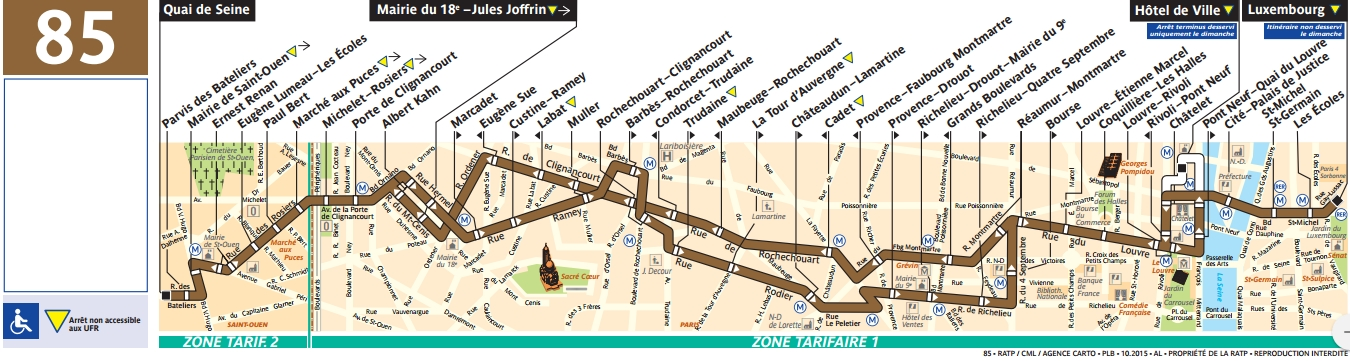 Avec vos camarades faites un itinéraire partant d’un arrêt de bus pour arriver à un autre, en précisant les attraits, les quartiers et les rues que vous rencontrez, en employant les verbes de déplacement appris.Décrit l’itinéraire conçu par ton groupe de travail (chaque porte-parole)commentaires sur l’évaluation de la tache finale J’ai  proposé une tâche (finale) remobilisant les compétences acquises tout au long de la séquence, qui peut être considérée comme une activité d'évaluation formative/formatrice. Les critères d'évaluation seront les suivants :respect de la consignecapacité à raconter et à décrirelexique/orthographe lexicalecohérence et cohésion (peut produire un texte simple et cohérent)………….en précisant les points pour chaque critère.quartier/ arrondissementcaractéristiques du quartierattraits touristiquesMontmartreButte, petite montagne, multiculturelSacré-Cœurîle de la citéperspective sur les monumentsTour Eiffel, Notre Dame, Palais de Justice,Quartier LatinfameuxBoulevard Saint-Michel, la Sorbonne  Jardin du Luxembourg…..